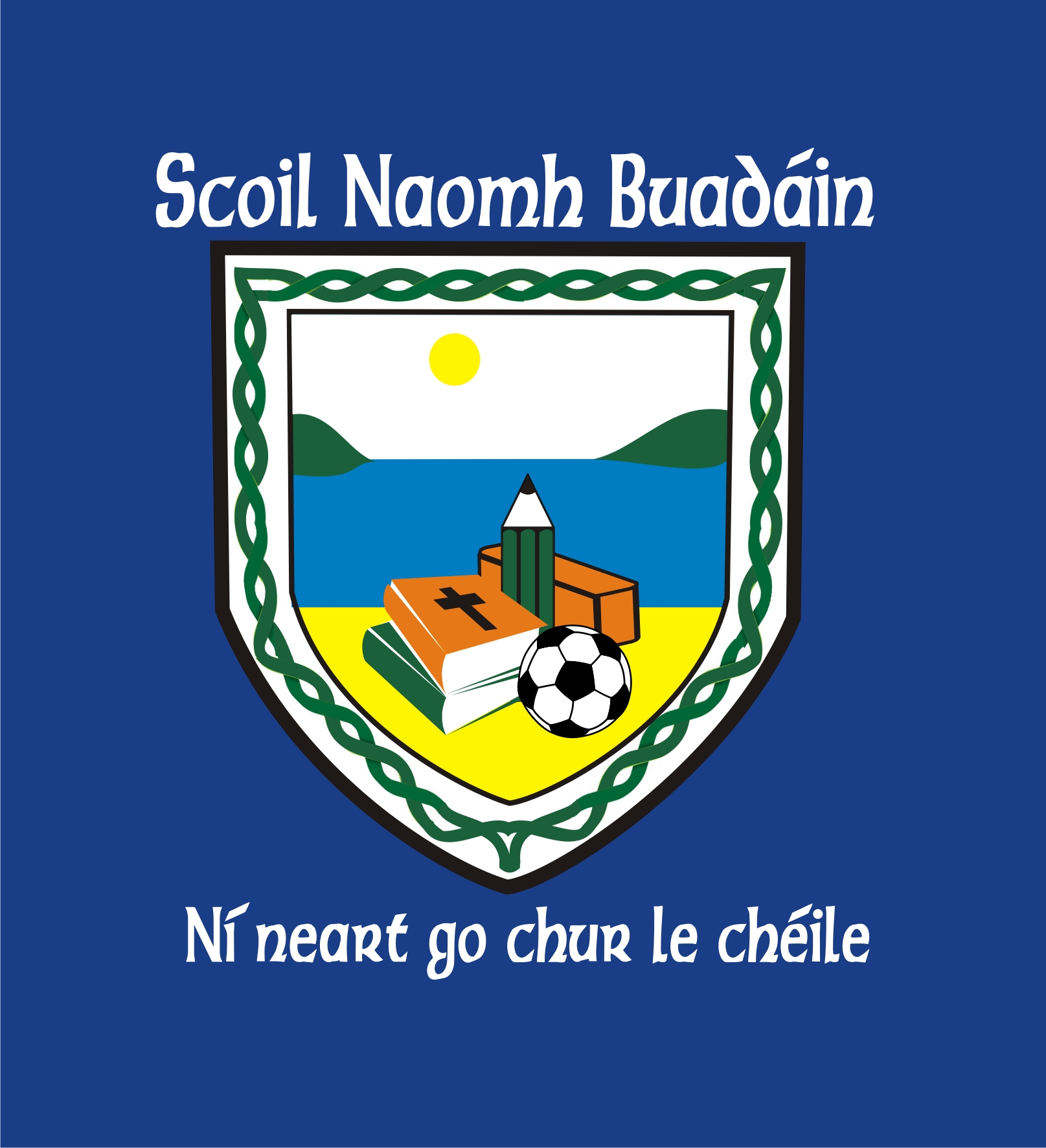                       St. Boden’s N.S                                               School Newsletter                      November 2016                      St. Boden’s N.S                                               School Newsletter                      November 2016Thank you for all your support and positivity as always! Your enthusiasm, encouragement and praise are heart-warming to see on the school yard every day.Thank you for all your support and positivity as always! Your enthusiasm, encouragement and praise are heart-warming to see on the school yard every day.Parents Teacher MeetingsDates November 29th, 30th, & December 1stTimes to be confirmed with your class teacherConfirmation & Communion Dates Confirmation: Saturday, March 11th @ 11amFirst Holy Communion: Saturday, May 20th @11amChristmas PlaysThis year we will have Christmas Plays on Tuesday, December 20th, in Mc Grorys Hotel. Junior Infants – 2nd class: ‘Marys Knitting’ 3rd – 6th class : ‘Straw & Order’Times to be confirmed laterESB Competition WinnerCongratulations to Caolfhionn Wimsey in Mr. Ward’s class. His picture was chosen as the Ulster winner and will be featured in the 2017 ESB calendar. Well done!Parents AssociationNext date Monday, November 28th @ 8pmQuiz NightHeld in Mc Grorys Hotel each Wednesday night. Funds raised go to St. Boden’s N.S.School WebsiteThanks to fundraising by the Parents Association, we now have a school website. Visit us on:www.stbodensns.ieThe website will have all the latest and up to date information about the school.Bus Éireann Red Alert SystemIf there is a ‘Red Alert’ issued by Met Éireann, which signals a severe weather warning, in the interest of child safety, the school bus will not run that day.Fundraising‘A Night at the Races’ was a great success! Your generous donations funded a new Interactive Whiteboard in 4th, 5th and 6th class. Thank you everyoneMorning & Lunchtime Supervision New supervision arrangements are extremely effective, ensuring the upmost safety of your child. Thank you for your continued support on this issue.